Metodyka wyliczania redukcji emisji CO2oraz szacowania strat ciepładla projektów realizowanych ze środkówMechanizmu Finansowego Europejskiego Obszaru Gospodarczego2014-2021W ramach Programu„Środowisko, Energia, Zmiany Klimatu”Metodyka wyliczania redukcji emisji CO2 – małe elektrownie wodneObliczenia unikniętej emisji dwutlenku węgla Roczną emisję dwutlenku węgla po realizacji projektu określa się zgodnie z poniższym wzorem:𝑬𝑬 = 𝑬𝒆𝒍 ∗ 𝑾𝒆𝒆gdzie:EE – całkowita szacowana redukcja emisji CO2 z tytułu realizacji projektu [Mg/rok],Eel - ilość energii elektrycznej netto (nowa/zwiększona), planowanej lub dostarczonejdo sieci w MWhWee – wskaźnik emisji dla energii elektrycznej wyprodukowanej w instalacjach spalaniaza ostatni dostępny rok wyrażony w Mg CO2/MWh, publikowanych przez KrajowyOśrodek Bilansowania i Zarządzania Emisjami (KOBIZE)Obszar programowy:Obszar programowy:Energia odnawialna, efektywność energetyczna i bezpieczeństwoenergetyczneEnergia odnawialna, efektywność energetyczna i bezpieczeństwoenergetyczneRezultat:Rezultat:Wzrost produkcji energii odnawialnejWzrost produkcji energii odnawialnejDziałanie:Działanie:Zwiększenie wydajności wytwarzania energii w istniejących małych elektrowniach wodnych (do 2 MW) 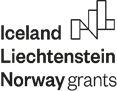 Zwiększenie wydajności wytwarzania energii w istniejących małych elektrowniach wodnych (do 2 MW) 